Тэма ўрока: Іонная сувязь. Паняцце аб іонах.Мэта ўрока: пазнаёміць навучэнцаў з іоннай тэорыяй, механізмам утварэння іоннай сувязіЗадачы ўрока:1. Сфарміраваць уяўленні і забяспечыць у ходзе ўрока засваенне наступных асноўных паняццяў аб іоннай сувязі: механізм утварэння іоннай сувязі; уменне вызначаць від хімічнай сувязі ў простых і складаных рэчывах; запісваць схемы; прадказваць ўласцівасці рэчываў; ўмець ўсталёўваць прычынна-выніковую сувязь паміж складам рэчывы, ўласцівасцямі і выглядам хімічнай сувязі.2. Развіваць увагу, памяць, лагічнае мысленне, кемлівасць, эрудыцыю, уменне хутка і выразна фармуляваць і выказваць свае думкі, прымяняць свае веды на практыцы; стымуляваць пазнавальную актыўнасць навучэнцаў.3. Выхоўваць адказнае стаўленне да вучэння, уменне працаваць калектыўна і індывідуальна; працягнуць фарміраванне светапоглядных паняццяў: аб прычынна-следчай сувязі паміж складам, будовай, ўласцівасцямі і відамі хімічнай сувязі.Ход урока:I. Арг.момант.II.	Праверка вывучанага матэрыялуСамастойная праца1 варыянт1.Размесціце сімвалы хімічных элементаў у парадку ўзмацнення металічных уласцівасцей: Rd, Li, Na, K, Cs. Абгрунтуйце адказ.2.Размесціце сімвалы хімічных элементаў у парадку паслаблення неметалічных уласцівасцей: S, Cl, Al, P, Si. Абгрунтуйце адказ.3.Па электронных схемах атамаў вызначце хімічныя элементы – металы.а) 2,8,5;б) 2,8,1;у) 2,2;г) 2,8,7;д) 2,8,8,2.2 варыянт1.Размесціце сімвалы хімічных элементаў у парадку ўзмацнення неметалічных уласцівасцей: Br, F, I, Cl, At. Абгрунтуйце адказ.2.Размесціце сімвалы хімічных элементаў у парадку паслаблення металічных уласцівасцуй: C, Be, B, Li, N . Абгрунтуйце адказ.3.Па электронных схемах атамаў вызначце хімічныя элементы – неметалы.а) 2,8,5;б) 2,8,1;у) 2,2;г) 2,8,7;д) 2,8,8,2.III.	Вывучэнне новага матэрыялуЗаданне: намаляваць схемы будовы атамаў натрыю і хлору.Як вядома, пры ўтварэнні хімічнай сувязі кожны атам імкнецца да завяршэння знешняга электроннага слоя (як у інэртных газаў).У атама натрыю адзін валентны электрон, да завяршэння не хапае сямі электронаў. У атама хлору сем валентных электронаў, да завяршэння не хапае аднаго электрона. Таму атаму натрыю лягчэй аддаць адзін электрон хлору і тады яго знешні электронны слой стане завершаным. Атаму хлору лягчэй прыняць электрон і тады яго знешні слой таксама будзе завершаным. Зрушэнне электронаў адбываецца ад атамаў з меншай электраадмоўнасцю да атамаў з большай электраадмоўнасцю. Пры гэтым атамы ператвараюцца ў іоны.+11Na) ) )0  →   +17 Cl ) ) )0     = +11Na ) )+      →    +17Cl ) ) )-         2е8е1е                 2е8е7е               2е8е                  2е8е8е      атам                     атам                    іон                  іонNa0 - 1е → Na +            Cl0 + 1е → Cl-             іон (катыён)                іон (аніены)Na0 + Cl0 = Na+ + Cl- = Na+ Cl-Схема ўтварэння іоннай сувязі: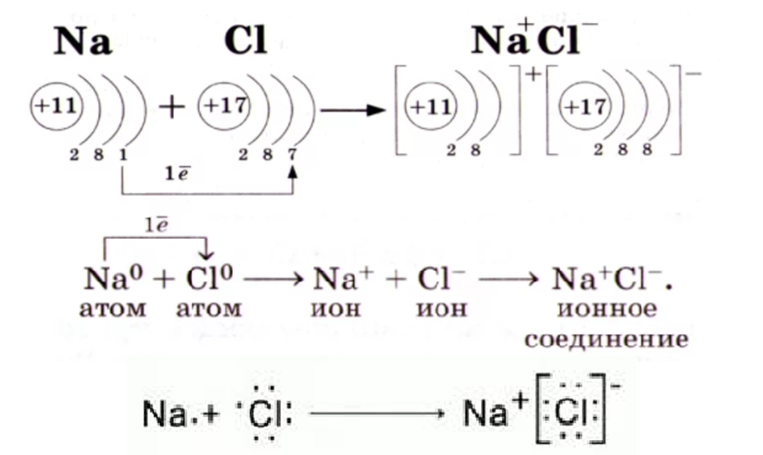 Іоны-гэта зараджаныя часцінкі, у якія ператвараюцца атамы ў выніку аддачы або далучэння электронаў. Атамы натрыю ператвараюцца ў станоўчыя іоны Na+ , а атамы хлору ў адмоўныя іоны Cl-. З курсу фізікі вядома, што станоўча і адмоўна зараджаныя часцінкі прыцягваюцца.Сувязь паміж працілегла зараджанымі іёнамі ў выніку электрастатычных сіл прыцяжэння называецца іоннай.Іонная сувязь узнікае паміж атамамі металаў і неметалаў.IV.	Замацаванне1.Якая сувязь называецца іоннай?2.Што называюць іонамі?3. Якія віды іонаў вам вядомыя?4. Прывядзіце прыклады рэчываў з іоннай хімічнай сувяззюV. Дамашняе заданне§ 39, № 5, 7.VI.	Заключная часткаПадвядзенне  вынікаў урока, выстаўленне адзнак.